Týdenní plán24.10.-25.10.         2022 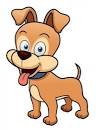  předmět      učivopracovní sešit         úkolybudou zeleně zakroužkovány   ČJPráce se skládací abecedouSlabiky a slova se samohláskami a,á,e,é,o,óIntonace otázky ŽIVÁ ABECEDA – ŽAstr. 35 - 37Trénujeme čtení slabik a slov se známými hláskami„O třech prasátkách“-vyprávění dle obrázků   PSPrvní písmena e,l,mPísanka č.1 / malá/str.6 – 7  MAKrokování podle zápisuStavby a jejich plánySčítací trojúhelníkyRovnost, poznáváme znaménko =Orientace v prostoruPRACOVNÍ SEŠIT – PSstr. 32 - 33  PRVPozorujeme stromyVycházka dle počasíJehličnaté stromy – základní druhy - opakováníPoznáváme stromy a keřePRACOVNÍ SEŠIT – PSstr. 17   AJPoslechová cvičení, reálie: objevujeme život ve Velké Británii / video/Fráze : Open your books. Close your books / pasivní slovní zásoba /Učebnice str. 10 - 11Pracovní list